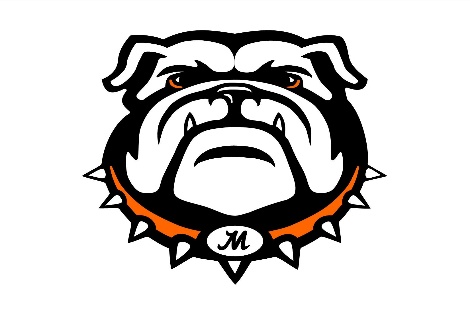 2018 Mesick Girls JV/Varsity Basketball ScheduleThursday, December 6th Away vs Big Rapids Crossroads at 5:30 pm Tuesday, December 11th Away vs Brethren at 6:00 pmThursday, December 13th Away vs Bear Lake at 6:00 pmTuesday, December 18th Away vs Manistee Catholic Central at 6:00 pmThursday, January 3rd Home vs Leland at 6:00 pmTuesday, January 8th Home vs Mason County Eastern at 6:00 pmThursday, January 10th Away vs Walkerville at 6:00 pmTuesday, January 15th Away vs Charlton-Heston Academy at 6:00 pm (Varsity Only)Monday, January 21st Home vs Marion at 6:00 pm (Varsity Only)Friday, January 25th Away vs Pentwater at 6:00 pmWednesday, January 30th Home vs Big Rapids Crossroads at 6:00 pmFriday, February 1st Home vs Brethren at 6:00 pm (Snowcoming)Wednesday, February 6th Home vs Bear Lake at 6:00 pmFriday, February 8th Home vs Manistee Catholic Central at 6:00 pmMonday, February 11th Home vs Kalkaska Fr. Team (JV)/Buckley (V) at 6:00 pmWednesday, February 13th Away vs Mason County Eastern at 6:00 pmFriday, February 15th, Home vs Walkerville at 6:00 pmWednesday, February 20th Home vs St. Mary (JV)/Charlton-Heston (V) at 6:00 pmFriday, February 22nd Away vs Marion at 6:00 pm (Varsity Only)Thursday, February 28th Home vs Penwater at 6:00 pm